                         الجمهورية الجزائرية الديمقراطية الشعبية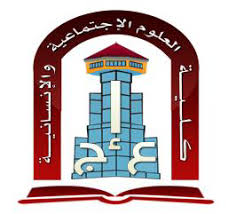 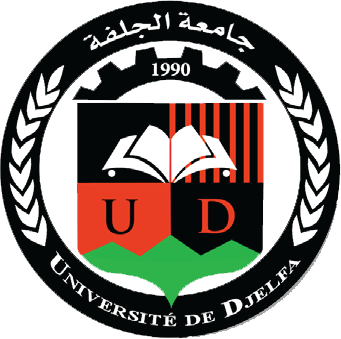                              وزارة التعليم العالي والبحث العلمي                                        جامعة الجلفةكلية العلوم الإنسانية والاجتماعية                          قســـــــــــــم العلــــــــــــــوم الإنسانيــــــــــــــة               إدراج محتوى الدروس وتنظيمها البيداغوجي حسب المستويات الدراسية..                                      أولا/ المحاضرات*) المستوى: السنة الثانية تاريخ – ليسانس-    *) المقياس: تاريخ وحضارة المغرب القديم                                       المحاضرة الأولى                                علاقات الليبيين بالمصريين يتناول الطالب في الدرس الخطوات التاليــــــــــــة(*):  1) دلائل الاتصال بين الليبيين والمصريين2) مجالات العلاقات السياسية والعسكرية4) مظاهر العلاقات في عهد الملك نفركرح في الأسرة الثالثة5) مظاهر العلاقات في عهد الملك سنفرو من الأسرة الرابعة6) مظاهر العلاقات من خلال: = نصوص لوح باليرمو= نصوص ساحورع= نصوص مقبرة أبيدوس7) مظاهر العلاقات في عهد سنوسرت الأول من الدولة الوسطى-----------(*) المراجع المتعلقة بالموضوع:= أحمد عبد الحليم درار، مصر وليبيا فيما بين القرن السابع والقرن الرابع ق.م، = فرانسوا شامو، الإغريق في برقة ، الأسطورة والتاريخ، ترجمة محمد عبد الكريم والوافي،= مها عيساوي، المجتمع اللوبي في بلاد المغرب من عصور ما فبل التاريخ إلى عشية الفتح الإسلامي، أطروحة دكتوراه،                                       المحاضرة الثانية                        العلاقات الحضارية بين الليبيين والمصريينيتناول الطالب دراسة ومناقشة الموضوع من خلال الخطوات التالية(*):1) العلاقات التجارية2) واردات المصريين من الليبيين3) الحصول على مواد النيطرون، وزيت الزيتون.. من مناطق التمحو والتحنو الليبية4) التشابه بين المعتقدات الدينية بين الليبيين والمصريين5ـ) عبادة ''أمون''، الإله ''حا''، و: ''آش''، 6) روايات هيرودوت حول عبادة الليبيين وتشابهها بالمصريين7) مجالات التقارب بين الآلهة المصرية ''إيزيس''، و''نيت'' والليبيين   ------------(*) الإطلاع على المراجع التالية لإثراء الدروس:= محمد البشير شنيتي، نوميديا وروما الإمبراطورية تحولات اقتصادية واجتماعية في ظل الاحتلال، = أحمد عبد الحليم درار، مصر وليبيا فيما بين القرن السابع والقرن الرابع ق.م،= جومنر فيتمان، مصر والأجانب في الألفية الأولى ق.م، ترجمة عبد الجواد مجاهد،= فرانسوا شامو، الإغريق في برقة الأسطورة والتاريخ، ترجمة: محمد عبد الكريم الوافي، = عبد اللطيف محمود البرغوثي، التاريخ الليبي القديم من أقدم العصور حتى الفتح الإسلامي،  الجزء الأول، = M. Murry, The Godash, in Ancient Egypt and the East, part2, JEA, 1943, P. 115.                                      المحاضرة الثالثة                       العلاقات السياسية بين الليبيين والفينيقيينيتناول الطالب الدرس وفق الخطوات التالية(*): 1) أصول الفينيقيين..ومصادر التسمية:2) ممارستهم التجارة انطلاقا من سواحل بلاد الشام: 3) توسيع نشاطهم التجاري مع مصر وبلاد الرافدين وشعوب البحر4) الإبحار الفينيقي نحو الحوض الغربي للبحر الأبيض المتوسط..ودوافعه:5) بدايات تأسيس المستوطنات الفينيقية في سواحل بلاد المغرب:6) الغرض من تأسيس المستوطنات في بلاد المغرب7) تأسيس قرطاجة وتطورها8) تطور العلاقات بين سكان المغرب والوافدين الفينيقيين: 9) مراحل العلاقات المغربية الفينيقية1) الموقف الروماني من الوجود القرطاجي في سواحل المغرب وعموم الحوض الغربي للبحر الأبيض المتوسط.-----------(*) المراجع المعتمدة في المحاضرة:= محمد البشير شنيتي، نوميديا وروما الإمبراطورية تحولات اقتصادية واجتماعية في ظل الاحتلال،= محمد الصغير غانم، المملكة النوميدية والحضارة البونية،= محمد الصغير غانم، التوسع الفينيقي في غربي البحر الأبيض المتوسط = محمد الطاهر العدواني، إشكالية التواجد الفينيقي في المغرب القديم، مجلة الدراسات التاريخية، معهد التاريخ، جامعة الجزائر، العدد 54، 1988.                                    المحاضر الرابعة                    العلاقات الحضارية بين المغرب والفينيقيينيتناول الطالب دراسة الموضع من خلال الخطوات والعناصر التالية(*)1) سهولة وعوامل اندماج الفينيقي بالمجتمع المغربي:2) أهم المراكز والموانئ والمحطات والمدن التي أقامها الفينيقيون ثم القرطاجيون في السواحل والبر المغاربي3) دور المدن الجديدة في إرساء الروابط التاريخية والحضارية بين الفينيقيين والمغاربة4) أهم الموارد المغربية التي تستهوي الفينيقيين وطرق تداولها5) عوامل تغير سياسة القرطاجيين تجاه المغاربة..وانعكاسها على ردود الفعل المحلية6) أهم المعتقدات والمعبودات المشتركة بين الفينيقيين والمغاربة7) مظاهر العلاقات من خلال الأسماء والألقاب والآلهة واللغة والخط..بين المغاربة والقرطاجيين---------*) المراجع:= محمد الطاهر العدواني، مرجع سابق.= محمد البشير شنيتي، مرجع سابق= Hérodote, Livre IV, CXCVI. = مولاي الحاج أحمد بومعقل، مظاهر من التأثير القرطاجي في نوميديا الزراعة الديانة واللغة من القرن3إلى 146ق.من مذكرة ماجستير.